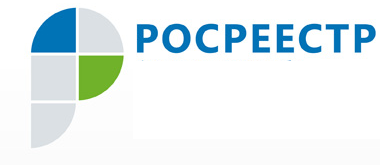 Пресс-релиз 09.12.2019 – Росреестр Югры: когда возможна регистрация недвижимости  только при личном участии собственника Чтобы обезопасить свою собственность от мошеннических сделок, Росреестр Югры рекомендует подать заявление о невозможности государственной регистрации права на принадлежащую вам недвижимость без вашего личного участия или участия вашего законного представителя.  Заявление можно подать в отношении принадлежащей гражданину недвижимости, расположенной как на территории округа, так и за его пределами, - сообщили в Управлении. – В случае, если объект недвижимости расположен на территории округа, необходимо обратиться в любой офис МФЦ, расположенный в муниципальном образовании. С графиком работы офисов МФЦ Вы можете ознакомиться на сайте https://mfc.admhmao.ru/В случае, если объект недвижимости расположен за пределами округа,  необходимо обратиться в один из офисов, осуществляющий прием по экстерриториальному принципу. Экстерриториальный прием в округе осуществляется в следующих офисах:г. Ханты- Мансийск, Региональное отделение филиала ФГБУ ФКП Росреестра по УрФО – ул. Мира, д. 27;г. Сургут, МФЦ – ул. Профсоюзов, д. 11;г. Нягань, МФЦ – 3 мкр-н, д.23, корп. 2, пом. 3; г. Нижневартовск, 	МФЦ – ул. Мира, д. 25/12.С графиком работы регионального отделения филиала ФГБУ ФКП Росреестра по УрФО Вы можете ознакомиться на сайте:https://kadastr.ru/site/about/structure/territorial_network/filial/more.htm?id=23@fkПресс-служба Управления Росреестра по ХМАО – Югре   